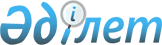 Об установлении дополнительного перечня лиц, относящихся к целевым группам населения на 2016 год в Аккольском районе
					
			Утративший силу
			
			
		
					Постановление акимата Аккольского района Акмолинской области от 24 ноября 2015 года № А-11/387. Зарегистрировано Департаментом юстиции Акмолинской области 21 декабря 2015 года № 5133. Утратило силу постановлением акимата Аккольского района Акмолинской области от 20 апреля 2016 года № А-4/123      Сноска. Утратило силу постановлением акимата Аккольского района Акмолинской области от 20.04.2016 № А-4/123 (вступает в силу и вводится в действие со дня подписания).

      Примечание РЦПИ.

      В тексте документа сохранена пунктуация и орфография оригинала.

       В соответствии с Законом Республики Казахстан от 23 января 2001 года "О местном государственном управлении и самоуправлении в Республике Казахстан", пунктом 2 статьи 5, подпунктом 2) статьи 7 Закона Республики Казахстан от 23 января 2001 года "О занятости населения", акимат Аккольского района ПОСТАНОВЛЯЕТ:

      1. Установить дополнительный перечень лиц, относящихся к целевым группам населения:

      1) лица, не работающие более 12 месяцев;

      2) молодежь в возрасте от 21 до 29 лет;

      3) семьи не имеющие ни одного работающего;

      4) лица, уволенные в связи с завершением сроков сезонных работ;

      5) лица, старше 50 лет.

      2. Признать утратившим силу постановление акимата Аккольского района "Об установлении дополнительного перечня лиц, относящихся к целевым группам населения Аккольского района" от 2 декабря 2014 года № А-12/488 (зарегистрированное в Реестре государственной регистрации нормативных правовых актов № 4532, опубликованное 2 января 2015 года в районных газетах "Ақкөл өмірі" и "Знамя Родины KZ").

      3. Контроль за исполнением настоящего постановления возложить на заместителя акима Аккольского района Абулхаирову Г.Е.

      4. Настоящее постановление вступает в силу со дня государственной регистрации в Департаменте юстиции Акмолинской области и вводится в действие со дня официального опубликования и распространяется на правоотношения, возникшие с 1 января 2016 года.


					© 2012. РГП на ПХВ «Институт законодательства и правовой информации Республики Казахстан» Министерства юстиции Республики Казахстан
				
      Аким Аккольского района

Т.Едигенов
